СОГЛАСИЕ КЛИЕНТА НА ОБРАБОТКУ ПЕРСОНАЛЬНЫХ ДАННЫХ И ОСУЩЕСТВЛЕНИЕ ЗАПРОСА В БКИ В ПАО Банк ЗЕНИТ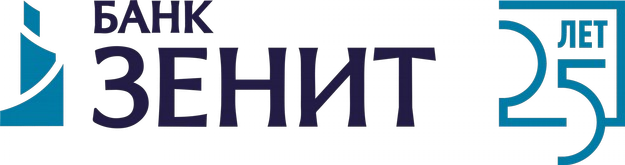 ФИО	_______________________ Паспорт (серия и номер)	_________________________Мобильный телефон	_________________________Подписывая данное Согласие, в порядке и на условиях, определенных Федеральным законом от	27.07.2006 №152-ФЗ «О персональных данных», ядаю согласиене даю согласиеПАО Банк ЗЕНИТ, расположенному по адресу: Россия, 117638, г. Москва, Одесская ул., д. 2 (далее – Банк), на обработку (осуществление действий (операций), включая сбор, запись, систематизацию, накопление, хранение, уточнение (обновление, изменение), анализ, построение с использованием полученных данных математических моделей, сегментацию, сопоставление, извлечение, использование, передачу (предоставление, доступ), обезличивание, блокирование, удаление, уничтожение) с использованием средств автоматизации и/или без использования средств автоматизации всех моих персональных данных, указанных в заявлении-анкете, в иных документах на бумажных и электронных носителях, которые были или будут переданы в Банк мной лично или иным способом, фотографического изображения, а также данных, полученных Банком от/находящихся в распоряжении третьих лиц (контрагентов), в целях:принятия Банком решения о предоставлении мне кредитного продукта и/или предоставлении карты Priority Pass;принятия Банком решения о заключении гражданско-правового(ых) договора(ов) и его/их дальнейшего исполнения, в том числе в целях передачи прав и обязанностей, вытекающих из указанных договоров, третьим лицам, с которыми Банк заключил соглашение, содержащее условие о конфиденциальности и неразглашении информации;осуществления действий, направленных на урегулирование просроченной задолженности перед Банком в случае неисполнения или ненадлежащего исполнения мной договорных обязательств;осуществления взаимодействия с третьими лицами (в т.ч. членами моей семьи, родственниками, а также лицами, которых я указал(а) в качестве контактного лица в заявлении-анкете, направленного на возврат моей просроченной задолженности (при наличии) в соответствии с Федеральным законом от 03.07.2016 № 230-ФЗ «О защите прав и законных интересов физических лиц при осуществлении деятельности по возврату просроченной задолженности»;осуществления Банком аналитической работы с моими персональными данными;осуществления деятельности по возврату просроченной задолженности третьими лицами, в том числе для передачи моих персональных данных, данных о просроченной задолженности и ее взыскании третьим лицам или для предоставления доступа третьим лицам к указанным данным;передачи функций и полномочий по обслуживанию кредита и сбору задолженности любым третьим лицам, уступки, продажи, передачи в залог любым третьим лицам или обременения иным образом полностью или частично прав требования по договору о предоставлении кредита - в случае его заключения;продвижения продуктов и услуг Банка в целях информирования меня об услугах и продуктах Банка и партнерах Банка, а также в целях подготовки индивидуальных предложений посредством направления СМС на номер мобильного телефона или сообщения по адресу электронной почты, указанные в заявлении-анкете или в мобильном приложении Банка;продвижения продуктов и услуг Банка путем осуществления прямых контактов с помощью средств связи;проведение маркетинговых исследований рынка банковских услуг;разработки, модификации и усовершенствования систем принятия решений, используемых в Банке;предоставления информации организациям, уполномоченным (в силу закона, договора или любым иным образом) на проведение проверок и/или анализа деятельности Банка, а также на осуществление иных форм контроля за деятельностью Банка для целей осуществления ими указанных функций;получения Банком сведений о моем ИНН посредством сервиса «Узнай ИНН» на WEB-сервере ФНС России;проведения проверки моих паспортных данных, истории изменений паспортных данных и адресов регистрации;оценки предмета залога, предлагаемого Банку в целях обеспечения обязательств по запрашиваемому кредиту.Я уведомлен(а) и согласен(на) с тем, что Банк как оператор, осуществляющий обработку персональных данных, вправе поручить обработку моих персональных данных, в т.ч., но не ограничиваясь, персональных данных, имеющихся в распоряжении Партнеров Банка, третьим лицам, действующим на основании агентских договоров или иных договоров, заключенных ими с Банком, а они вправе осуществлять обработку моих персональных данных и передавать их и результат их обработки в Банк для достижения вышеуказанных целей обработки персональных данных. Право выбора указанных компаний/лиц предоставляется мной Банку по его усмотрению и дополнительного согласования со мной не требует.Я уведомлен(а) о том, что список Партнеров Банка и третьих лиц, действующих на основании агентских договоров или иных договоров, заключенных ими с Банком, размещен на сайте Банка в разделе с информацией о выбранном кредитном продукте в документе "Список партнеров ПАО Банк ЗЕНИТ, обрабатывающих персональные данные клиентов, намеренных участвовать в кредитной сделке" (https://www.zenit.ru/personal/tariffs/?tab=credits).Под персональными данными понимаются: фамилия, имя, отчество, пол, паспортные данные, дата и место рождения, гражданство, статус (резидент/нерезидент), ИНН, СНИЛС, место работы и занимаемая должность, адрес регистрации и фактического проживания, контактные телефоны, сведения об интернет-трафике и платежах/тарифах мобильной связи, сведения о семейном положении и наличии иждивенцев, сведения об образовании, переподготовке и повышении квалификации, сведения о трудовом стаже, сведения озанимаемых должностях, сведения об имуществе, сведения о доходах, сведения об обязательных платежах и долговых обязательствах, условиях договоров, заключенных со мной, сведения о просроченной задолженности и ее взыскании, адрес электронной почты, данные водительского удостоверения, данные миграционной карты.Не допускается публичное обнародование Банком моих персональных данных в средствах массовой информации, размещение в информационно-телекоммуникационных сетях.Гарантирую, что предпринял(а) все необходимые действия для обеспечения соблюдения прав лиц, чьи персональные данные указаны мной в заявлении-анкете, в том числе мною уведомлены указанные лица об обработке их персональных данных, о целях и основаниях обработки данных, а также о передаче персональных данных Банку, и что Банк вправе обрабатывать полученные персональные данные, и от указанных лиц мной получено согласие на обработку персональных данных. Обязуюсь возместить Банку все убытки и расходы, понесенные в связи с невыполнением мной обязательств, предусмотренных настоящим абзацем.Настоящее согласие действует до истечения 5 (Пяти) лет с даты прекращения действия последнего из договоров, заключенных между мной и Банком/принятия Банком решения о предоставлении/отказе в предоставлении кредита (для случая, когда договор между Заемщиком и Банком не заключался). Я уведомлен(а) и согласен(на) с тем, что данное согласие может быть отозвано путем направления Банку в письменной форме уведомления об отзыве согласия заказным письмом с уведомлением о вручении либо вручено лично под подпись уполномоченному представителю Банка. В случае отсутствия иных законных оснований на обработку персональных данных Банк прекращает обработку персональных данных и уничтожает или обезличивает персональные данные в течение 180 (Ста восьмидесяти) рабочих дней с момента окончания срока обработки персональных данных или со дня получения письменного заявления об отзыве согласия на обработку персональных данных.Клиент (ФИО)	Подпись	ДатаВ соответствии с Федеральным законом РФ N 218-ФЗ от 30.12.2004 г. «О кредитных историях» даю согласие на:получение Банком информации о моей кредитной истории (кредитного отчета) в бюро кредитных историй, включенных в государственный реестр бюро кредитных историй, в любых целях, включая, но не ограничиваясь, принятие Банком решения о возможности заключения/изменения договоров между мной и Банком, подготовку Банком для меняиндивидуальных предложений.Я подтверждаю и выражаю свое согласие с тем, что:Все сведения, содержащиеся в заявлении-анкете, а также все затребованные Банком документы предоставлены исключительно для целей, перечисленных выше в рамках предоставления согласия в соответствии с Федеральным законом от 27.07.2006 № 152-ФЗ «О персональных данных» и Федеральным законом от 03.07.2016 № 230-ФЗ «О защите прав и законных интересов физических лиц при осуществлении деятельности по возврату просроченной задолженности.Принятие Банком заявления-анкеты к рассмотрению, а также мои возможные расходы на оформление необходимых для получения Кредита документов за проведение экспертизы и т.п. не являются обязательством Банка предоставить Кредит или возместить понесенные мной издержки.Согласен(на), что предоставленные мной документы и копии, оригинал заявления-анкеты будет храниться в Банке, даже если Кредит не будет предоставлен.По результатам рассмотрения заявления-анкеты Банк имеет право отказать мне в предоставлении Кредита без объяснения причинУказанная мною в заявлении-анкете информация является полной и достоверной, согласен(на) на ее проверку. Обязуюсь незамедлительно уведомить Банк в случае ее изменения, а также в случае возникновения любых обстоятельств, способных повлиять на выполнение мной или Банком обязательств по заключаемым договорам о предоставлении кредита и обеспечения (при наличии). Предупрежден(на), что выявленные недостоверные сведения могут служить основанием для отказа Банка в предоставлении Кредита, требования Банка о досрочном возврате Кредита (если он уже предоставлен), а также повлечь ответственность в соответствии с действующим законодательством.Порядок и право Банка уступить/передать права (требования) по договору о предоставлении кредита в соответствии с нормами действующего законодательства определяются условиями договора о предоставлении кредита и/или Индивидуальными условиями кредитования (в составе предложения Банка заключить договор о предоставлении Кредита), которые могут быть заключены со мной Банком в будущем.Клиент (ФИО)	Подпись	Дата